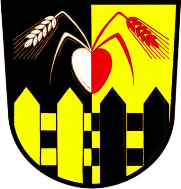 Starostka obce Oplocany zve spoluobčany
 na 
3. ZASEDÁNÍ ZASTUPITELSTVA OBCE,

  které se koná 

v čtvrtek 31.1.2019 v 17 hodin

v zasedací místnosti školy v OplocanechProgram zasedání:

1.Zahájení                                                                                                                                                                 2. Jmenování ověřovatelů zápisu a zapisovatelky                                                                                                             3. Příspěvek na výkon státní zprávy                                                                                                                                      4. Příspěvek na knihovnu                                                                                                                                              5. Smlouva o právu provést stavbu                                                                                                                                                          6. Partner Mikroregion                                                                                                                                             7. Prodej pozemků                                                                                                                                                  8. Finanční dar Strom života                                                                                                                                                  9.  Plán výborů na rok 2019                                                                                                                                       10.Zpráva o činnosti JSDH Oplocany                                                                                                          11.Dotace pro rok 2019                                                                                                                               12.Pronájem školy                                                                                                                                                         13.Vlajka pro Tibet                                                                                                                                     14.Různé,diskuse,závěr                                                                                  Jana Hakunová
                                                                                    starostka obceVyvěšeno:  17.1. 2018                                                                                                                                Sejmuto:   1.2. 2018